Muzyka |  Klucz do muzyki |  Klasa 4	Szkoła podstawowa 4–7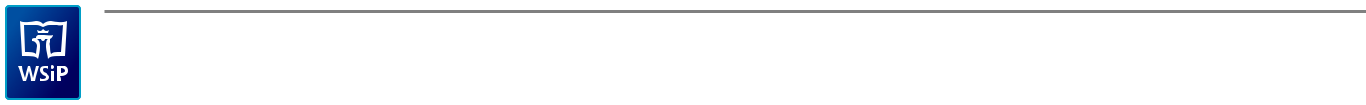 KARTA PRACY TEMAT: WIOSENNE TRADYCJE1. Rozwiąż krzyżówkę świąteczno-muzyczną. Do okienek na dole wpisz hasło.Zespół czterech muzyków.Jedna z piosenek ludowych związanych z Wielkanocą zaczyna się słowami „Wieziemy tu…”.Instrument smyczkowy mniejszy od kontrabasu, ale większy od altówki.„Otwiera” pięciolinię.Symbol nowego życia i początku.Kolorowe jajka wielkanocne.Śmigus-...Zielona pora roku.Kica po łące lub grzecznie siedzi w świątecznym koszyczku.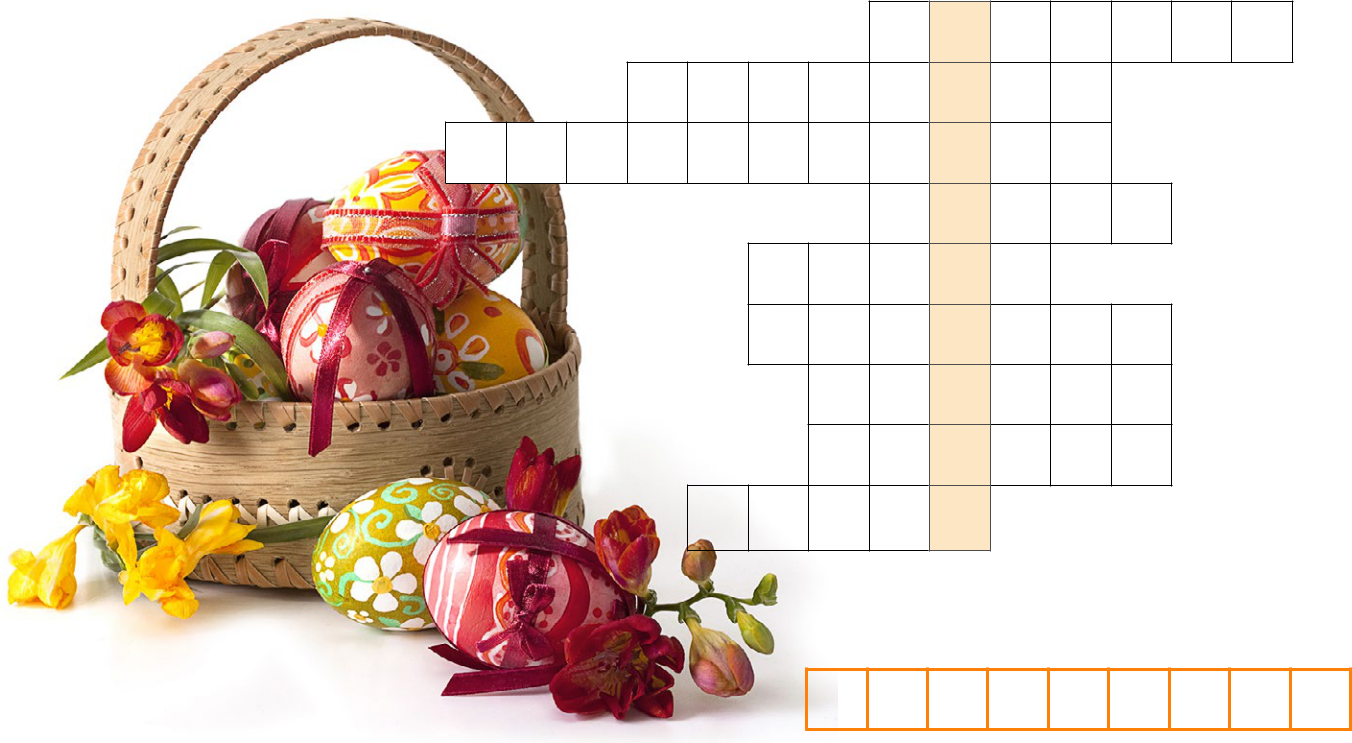 123456789ROZWIĄZANIE:2. Opisz zwyczaj z najbliższej okolicy lub domową tradycję związaną z Wielkanocą.....................................................................................................................................................................................................AUTORZY: Urszula Smoczyńska, Katarzyna Jakóbczak-Drążek, Agnieszka Sołtysik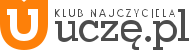 3	© Copyright by Wydawnictwa Szkolne i Pedagogiczne, Warszawa 2017